Odisha Livelihoods MissionState Mission Management UnitProcurement of Goods under Local Shopping   Method.Sealed quotations are invited from the firm for Purchase of 240 Nos. of Digital Signature Certificate and Up gradation of 148 Nos. of Digital Signatures Certificates for SMMU,OLMRequirement of Digital Signature Certificate:- Up gradation of Digital Signature Certificate :- Scope of Work :-The successful Bidder shall enroll and supply DSCs with a minimum of two (2) years of warranty and technical support to the Office of  State Mission Director, SMMU, SIRD campus Unit-8 , Bhubaneswar-751012  and/ or at the Office of the DRDA/Block Office, located in each district .The successful bidder shall also upgrade 148 nos. of Digital Signature. The DSC shall be issued under the category of Class 2 Signing for Government Organizations.The DSC Provider shall provide DSC with its two components - the client module (" signer component" ) and the server module (" verification component"),The DSC Solution shall also include an End User Certificate Registration Module. The Module shall allow the authorized enrolling authority to enter the user details, control, verify and activate the registration process to prevent mistakes in DSC registration,The Certificate Administration/ Registration Module shall provide detailed MIS/ listing of the DSCs applied for, verified, and issued, along with dates for the Department to monitor and supervise the DSC issuance process.The DSC along with all its components mentioned here shall be available for deployment immediately after the issuance of the Contract by the DepartmentIn supplying the DSCs, The DSC Provider shall undertake following activities:Visit the DRDA Offices, as assigned to it by the Department, to enroll UsersSupply enrolment forms to the Users, along with a list of supported documents Collect and verify filled up forms along with supporting documentsEnter data in the Certificate Registration Module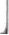  issue  the DSC to the Users  g) 	Users shall be able to use the DSCs for following purposes:a. Login authentication b. Transaction authorization in web forms in applications like generating electronic payment order, fund transfer, etc.c. User shall view the content of the Certificate while signing digitallyd. The DSC shall conform to the following minimum technical specifications, mentioned in the Technical Specifications Datasheet of DSC Solution' (Requirements I to IV), Qualification and Experience of BidderThe invitation to bid is open to the following entities fulfilling the eligibility criteria mentioned below:Bidder should be a Certifying Authority (CA) licensed by Controller of Certifying Authorities   (CCAs), Government of India or its Authorized Representative for issue of Digital signature certificate to the end user.The Bidder shall certify that the Bidder himself or through its authorized representatives) shall be able to enroll, verify, and issue DSCs to the Users of this Department at the district headquarters in Odisha. A Power of Attorney shall accompany in case of a representative of the bidder.5.	Bid Price The contract shall be for the full quantity as described above.  Corrections, if any, shall be made by crossing out, initialing, dating and re writing.All duties, taxes and other levies payable by the contractor under the contract shall be excluded in the total price.The rates quoted by the bidder shall be fixed for the duration of the contract and shall not be subject to adjustment on any account.The Prices should be quoted in Indian Rupees only .Validity of Quotation	Quotation shall remain valid for a period not less than 30 days after the deadline date specified for submission.Evaluation of Quotations 	The Purchaser will evaluate and compare the quotations determined to be substantially responsive i.e. which 	(a) 	are properly signed ; and (b) 	Confirm to the terms and conditions, and specifications.(c)	Filled in Indian Currency( d) 	Quoted in Unit  (e)     The L1 (Lowest Price) shall be determined including Installation Charges and excluding taxes. (f) 	The evaluation will be done for both the items together.8. 	Award of contract	The Purchaser will award the contract to the bidder whose quotation has been determined to be substantially responsive and who has offered the lowest evaluated quotation price.9.	Notwithstanding the above, the Purchaser reserves the right to accept or reject any quotations and to cancel the bidding process and reject all quotations at any time prior to the award of contract.10.	The bidder whose bid is accepted will be notified of the award of contract by the Purchaser prior to expiration of the quotation validity period.  The terms of the accepted offer shall be incorporated in the purchase order. 11.	You are requested to provide your offer latest by 03.10.2015(date) by 11.00 a.m (time). 12.	We look forward to receiving your quotations and thank you for your interest in this project.					( Purchaser )		Name:	State Mission Director		Odisha Livelihoods Mission		Address:	SIRD, Campus, Bhubaneshwar		Tel. No.	06742560126FORMAT OF QUOTATION 							Gross Total Cost:  Rs...........................We agree to supply the above goods in accordance with the technical specifications for a total contract price of Rs. ..................(amount in figures )including Installation Charges and excluding taxes (Rs. ....................................................................... amount in words) including Installation Charges and excluding taxes within the period specified in the Invitation for Quotations.We hereby certify that we have taken steps to ensure that no person acting for us or on our behalf will engage in bribery.									Signature of SupplierAnnexure-1Technical Specifications Datasheet of DSC SolutionGeneral Requirements :- Description Support for 32 and 64 bits machinesMinimum of 64K memory for storing multiple digital signature CertificatesOn board Crypto Algorithm for support of RSA up to 2048 bits, DES, 3DES Hashing Algorithm support for SHAI, SHA2Middleware Support for PKCS#11 v2.01, v2.11, PKCS#15,x.509v3 certificate storage. FIPS 140-1/2 Level 2 or higher Security Certification Common Criteria CC EAL4+/EAL5+ True Random Number Generator(TRNG)as per NIST SP 800OS should be either from open source or must support standard platforms like Java 3.0/ Higher or .NET Compliance to PC/SC and CCID protocolNo method to extract, view and access the private key Hard tamper-proof body as one unitUSB token attached with a key ring based plastic dog-tag. The dog –tag should be capable of taking in a paper insert which can be printed with the employee details in 4 lines. The dog –tag should be pre-printed on the back side.”A Layout shown Below:-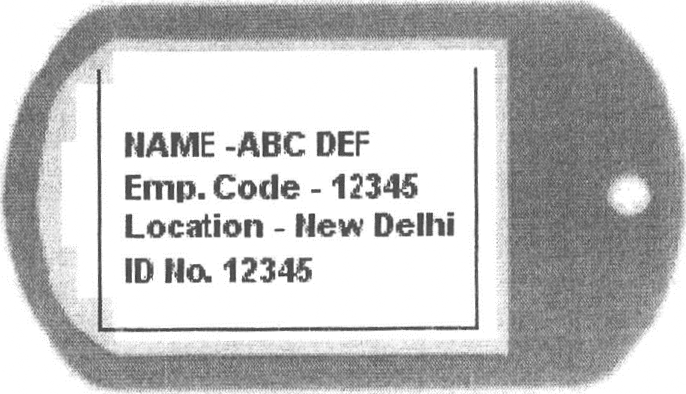 A unique Serial Number should be pre-printed/engraved on it Memory data retention should be at least 10 years At least 500,000 memory cell rewrites Weight Less than 10 gmAll executables related to crypto operation should be on ROM onlySingle unit Packing containing Crypto USB Token , middleware/driver mini CD and dog-tag should be provided.SDK and API should be made available with User Guide.ii) Requirements for Administrative Utility  :-   Complete DescriptionToken Logging on/off as (admin and ordinary user)PIN / Password ChangeToken Initialization from Admin user Deletion, Insertion of keys and certificatesImport of P12/PFX fileExport of Certificate PIN Unblocking from Admin userStorage of Root / Chain CertificatesViewing Public keys and CertificateCopy Certificate from Token to system Certificate store and vice-versa Delete Certificate from System certificate store when the token is removed.Blocking card functioning after some number of wrong PIN attempts(configurable)PIN and Token Timeout parameter settingiii) Requirements for Windows/ MAC EnvironmentDescriptionWindows   2OO3 Server/2OO8Server/Vista/Window 7/ Window 8/ Windows Home Edition /MAC OS(x)    10 x with upgradeability with future versions (For new OS, support should be made available within six months of its release in the market)Auto installable CD for driver and utility (pIug and play) Support  for Microsoft and  JAVA  AVA  Crypto ,APISupport to PKI enabled products available in Window environment eg:- SSLv3-client authentication , IE browser, Netscape Browser, Mozilla, CROME, Microsoft Outlook Express, MS Word , Adobe Writer etc. Devices should work smoothly (Signing , verification ,encryption and decryption) with NIC PKI enabled projects e.g web based NICE Mail, e- district, e-office, e-tender, e-procurement etc.Reference implementation (source code) in support of generating and verifying the digital signature in windows using Microsoft and JAVA Crypto Environment.DSC generated on smart card in windows platform should work uniformly in browsers in Linux and browsers in Windows.iv) Requirement for Linux Environment :-Description RHEL 4.0/5.0/6.0 for Workstation, ES, AS, NoveI Suse 10 with upgradeability to future versionsSupport to open source community-based Popular Linux Distribution namely OPENSUSE,  Debian, Fedora, Ubuntu.Support for any other OS which are in use by DSC applicant/application may be provided within three months from the date of communication sent to the vendor by NICCASupport for all 2.4.x,2.6.x and 3.x series KernelAuto installable CD for driver utilityContinuous support of PKCS#11 library for future upgrades of above mentioned OS within three months of official release of OSSupport for JAVA Crypto API, Bouncy Castle and IAKIReference implementation (Source code) in support of generating and verifying digital signature using JAVA crypto API , Bounce Castle and IAKI under LinuxDSC generated on smart card in Linux platform should work uniformly in browsers in Linux and browsers in Windows.Device should work smoothly  (Signing , verification ,encryption and decryption) with NIC PKI enabled projects e.g web based NICE Mail, e- district, e-office, e-tender, e-procurement etc.Support to work with open office/Libre Office for signing and verification of DSCSupport of pkcs#11 library to work with Mozilla Firefox browser and other browsers. Sl  NoGoodsTechnical SpecificationPlace of DeliveryPurchase of 240 nos. Digital Signature CertificateAnnexure-1State Mission Management Unit, OLMPurchase of 240 nos. Digital Signature CertificateAnnexure-1State Mission Management Unit, OLMPurchase of 240 nos. Digital Signature CertificateAnnexure-1State Mission Management Unit, OLMUp gradation of 148 nos. Digital Signature Certificate----Sl. NoOffice Name Total Office in Nos.User in Office in Nos.Total DSC required in Nos.1State Mission Management Unit1442District Mission Management Unit302603Block Mission Management Unit882176Total usersTotal usersTotal usersTotal users240Sl. NoName of OfficerUser in Office in Nos.Total DSC up gradation to be donein Nos.1District Collector30302Project Director, District Rural Development Agency.30303Block Development Officer8888Total usersTotal usersTotal users148Sl. No.GoodsSpecificationsQty in Nos.Quoted Unit Rate in INR including installation charges ,excluding all taxesTotal Amount in INR  including installation charges ,  excluding all taxesPurchase of Digital Signature Certificate240Up gradation of Digital Signatures---148Total Cost in INRTotal Cost in INRTotal Cost in INRTotal Cost in INR